Name _____________________________________________ Period_____ Date_______________                        WORLD HISTORY / The Cold War Nam _________________________________________________ Period________ Date______________                                                                                  Cold War Map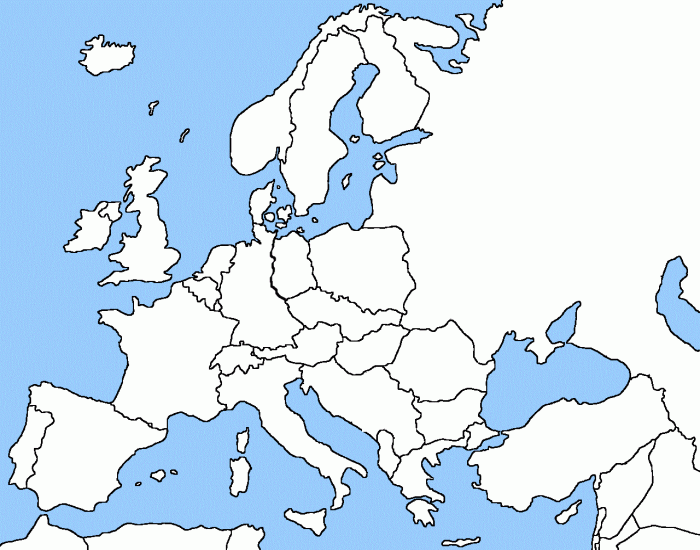      TERMS                  DEFINITIONSCold WarSputnik    Glasnost   PerestroikaDétente Iron Curtain Arms RaceBerlin AirliftDomino TheoryContainmentNATOWarsaw PactTruman Doctrine                         Marshall PlanBay of PigsCuban Missile CrisisSolidarity                       CAUSES AND EFFECTS OF The Cold War                                                         CAUSESSystems of Governments:Soviet Union was___________________________________________The United States is a _________________________________________Postwar Conflict:Both sides disagree over Eastern Europe______________________________________________________________ ___________________________________________________________________________________________________________________________                                                         CAUSESSystems of Governments:Soviet Union was___________________________________________The United States is a _________________________________________Postwar Conflict:Both sides disagree over Eastern Europe______________________________________________________________ ___________________________________________________________________________________________________________________________                                                            EFFECTSMilitary: Arms race between Soviet Union and the United States led to the threat of nuclear war_______________________________________________________________ _______________________________________________________________Political:Both sides formed a variety of alliances______________________________________________________________COMMAND ECONOMIES  (such as the USSR) The government makes all economic decisionsThe government decides ___________ _________________________________ _________________________________The government decides _____________ _________________________________ ________________________________The government ___________________COMMAND ECONOMIES  (such as the USSR) The government makes all economic decisionsThe government decides ___________ _________________________________ _________________________________The government decides _____________ _________________________________ ________________________________The government ___________________MARKET ECONOMIES  (such as the United States) The government has minimal involvement in the economyMarket forces such as ________________ _________________________________ _________________________________Wages ___________________________ _________________________________Private citizens _____________________The Cold WarTwo new powers would emerge from this war as ______________________ with economic resources and military might that would dominate the globeThe ____________________________ and ___________________________They would also become intense rivals and would come to divide the worldConflicting ________________________ and mutual ___________________ soon led to the conflict known as the ____________________________________It was a state of tensions and hostilities among nations ___________________ ________________________________ between the major rivalsStalin’s goals in Eastern Europe: was to _______________________into the areaCreate a __________________________ of friendly governments as ________ ____________ against GermanyAs the ________________________________)  pushed out the Germans from Eastern Europe it left behind occupying forcesTruman and Churchill rejected this idea and made  _______________ promise “__________ ______________” but Stalin ignored the pledge destroying rival government parties and installing pro  Soviet ________________ governments throughout Eastern EuropeTwo new powers would emerge from this war as ______________________ with economic resources and military might that would dominate the globeThe ____________________________ and ___________________________They would also become intense rivals and would come to divide the worldConflicting ________________________ and mutual ___________________ soon led to the conflict known as the ____________________________________It was a state of tensions and hostilities among nations ___________________ ________________________________ between the major rivalsStalin’s goals in Eastern Europe: was to _______________________into the areaCreate a __________________________ of friendly governments as ________ ____________ against GermanyAs the ________________________________)  pushed out the Germans from Eastern Europe it left behind occupying forcesTruman and Churchill rejected this idea and made  _______________ promise “__________ ______________” but Stalin ignored the pledge destroying rival government parties and installing pro  Soviet ________________ governments throughout Eastern EuropeTwo new powers would emerge from this war as ______________________ with economic resources and military might that would dominate the globeThe ____________________________ and ___________________________They would also become intense rivals and would come to divide the worldConflicting ________________________ and mutual ___________________ soon led to the conflict known as the ____________________________________It was a state of tensions and hostilities among nations ___________________ ________________________________ between the major rivalsStalin’s goals in Eastern Europe: was to _______________________into the areaCreate a __________________________ of friendly governments as ________ ____________ against GermanyAs the ________________________________)  pushed out the Germans from Eastern Europe it left behind occupying forcesTruman and Churchill rejected this idea and made  _______________ promise “__________ ______________” but Stalin ignored the pledge destroying rival government parties and installing pro  Soviet ________________ governments throughout Eastern EuropeA Divided EuropeChurchill describes the Soviet control of Eastern Europe as ______________ _______________________ dividing the continent The ___________________ became a symbol of the Cold War along with fearEurope would be described as Eastern and ____________________________East was Soviet dominated __________________ countries and the West were democracies led by the United StatesChurchill and  Truman both saw _______________ as an ____________________ __________________________and threatening countries around the worldThe US abandoned its traditional ____________________ (withdrawing from global affairs) but instead taking a _______________________ in the world Churchill describes the Soviet control of Eastern Europe as ______________ _______________________ dividing the continent The ___________________ became a symbol of the Cold War along with fearEurope would be described as Eastern and ____________________________East was Soviet dominated __________________ countries and the West were democracies led by the United StatesChurchill and  Truman both saw _______________ as an ____________________ __________________________and threatening countries around the worldThe US abandoned its traditional ____________________ (withdrawing from global affairs) but instead taking a _______________________ in the world Churchill describes the Soviet control of Eastern Europe as ______________ _______________________ dividing the continent The ___________________ became a symbol of the Cold War along with fearEurope would be described as Eastern and ____________________________East was Soviet dominated __________________ countries and the West were democracies led by the United StatesChurchill and  Truman both saw _______________ as an ____________________ __________________________and threatening countries around the worldThe US abandoned its traditional ____________________ (withdrawing from global affairs) but instead taking a _______________________ in the world Truman DoctrineUS would ___________________________________ in Europe or the worldThe military and economic aid and advisors were sent to Greece and Turkey to help them withstand the ________________________________________It was rooted in the idea of ____________________ or limiting communism to the areas already under Soviet controlStalin saw it as being encircled by capitalist wanting to isolate the __________US would ___________________________________ in Europe or the worldThe military and economic aid and advisors were sent to Greece and Turkey to help them withstand the ________________________________________It was rooted in the idea of ____________________ or limiting communism to the areas already under Soviet controlStalin saw it as being encircled by capitalist wanting to isolate the __________US would ___________________________________ in Europe or the worldThe military and economic aid and advisors were sent to Greece and Turkey to help them withstand the ________________________________________It was rooted in the idea of ____________________ or limiting communism to the areas already under Soviet controlStalin saw it as being encircled by capitalist wanting to isolate the __________ Marshal PlanTo help strengthen democratic governments the US offered a massive ______ ___________________________ called the __________________________The US would funnel ____________and economic assistance to Europe to help countries _ Truman also offered________ to the USSR and its ______________________ or dependent statesStalin saw it as a trick to win Eastern Europe over to ____________________ and___________________  and he forbade the Eastern European countries to accept US aid promising it from the USSRTo help strengthen democratic governments the US offered a massive ______ ___________________________ called the __________________________The US would funnel ____________and economic assistance to Europe to help countries _ Truman also offered________ to the USSR and its ______________________ or dependent statesStalin saw it as a trick to win Eastern Europe over to ____________________ and___________________  and he forbade the Eastern European countries to accept US aid promising it from the USSRTo help strengthen democratic governments the US offered a massive ______ ___________________________ called the __________________________The US would funnel ____________and economic assistance to Europe to help countries _ Truman also offered________ to the USSR and its ______________________ or dependent statesStalin saw it as a trick to win Eastern Europe over to ____________________ and___________________  and he forbade the Eastern European countries to accept US aid promising it from the USSRDivisions in GermanyGermany had been divided into  4 zones of occupation by the US, France, Britain and _________________________The US France, and Great Britain decided to __________________________ and encouraged Germans to _______________________The USSR dismantled factories and took other resources back to help rebuild the _____________________ (Russia)Germany thus became a __________________________ nationWestern Germany was __________________ and allowed the people to write their own ______________________ and regain ______________________________East Germany was __________________________ and tied to MoscowGermany had been divided into _______________________ of occupationThe former capital of Berlin was also divided in to____ zones and was deep within the Soviet zone.In 1948 Stalin tried to force western Allies out of Berlin and sealed off every part of the cityBerlin Airlift: Western powers responded to the blockade by mounting around the clock _______   For more than a _______ cargo planes supplied West Berliners with ___________ ___________________ forcing the Soviets to end the blockadeGermany had been divided into  4 zones of occupation by the US, France, Britain and _________________________The US France, and Great Britain decided to __________________________ and encouraged Germans to _______________________The USSR dismantled factories and took other resources back to help rebuild the _____________________ (Russia)Germany thus became a __________________________ nationWestern Germany was __________________ and allowed the people to write their own ______________________ and regain ______________________________East Germany was __________________________ and tied to MoscowGermany had been divided into _______________________ of occupationThe former capital of Berlin was also divided in to____ zones and was deep within the Soviet zone.In 1948 Stalin tried to force western Allies out of Berlin and sealed off every part of the cityBerlin Airlift: Western powers responded to the blockade by mounting around the clock _______   For more than a _______ cargo planes supplied West Berliners with ___________ ___________________ forcing the Soviets to end the blockadeGermany had been divided into  4 zones of occupation by the US, France, Britain and _________________________The US France, and Great Britain decided to __________________________ and encouraged Germans to _______________________The USSR dismantled factories and took other resources back to help rebuild the _____________________ (Russia)Germany thus became a __________________________ nationWestern Germany was __________________ and allowed the people to write their own ______________________ and regain ______________________________East Germany was __________________________ and tied to MoscowGermany had been divided into _______________________ of occupationThe former capital of Berlin was also divided in to____ zones and was deep within the Soviet zone.In 1948 Stalin tried to force western Allies out of Berlin and sealed off every part of the cityBerlin Airlift: Western powers responded to the blockade by mounting around the clock _______   For more than a _______ cargo planes supplied West Berliners with ___________ ___________________ forcing the Soviets to end the blockadeMilitary AlliancesNATO: _______________________________________________________In 1955 the USSR  responded by forming its own military alliance called the ____________________________ and included the USSR and Seven satellites in Eastern EuropeWarsaw Pact: Soviets used the __________________________ to keep its satellites in orderNATO: _______________________________________________________In 1955 the USSR  responded by forming its own military alliance called the ____________________________ and included the USSR and Seven satellites in Eastern EuropeWarsaw Pact: Soviets used the __________________________ to keep its satellites in orderNATO: _______________________________________________________In 1955 the USSR  responded by forming its own military alliance called the ____________________________ and included the USSR and Seven satellites in Eastern EuropeWarsaw Pact: Soviets used the __________________________ to keep its satellites in orderEach side in the __________________________ armed itself to withstand an attack by the other Both sides participated in a ___________________________________ warUS defending ___________________ and ______________________ against __________________________and _____________________________The Cold War would last more than ____ yearsIt would divide Europe and fuel crisis around the worldIt would strain the ________________ of the US and __________ those of the Soviet UnionThough no large scale war broke out between the super powers they both championed opposite sides in numerous smaller warsEach side in the __________________________ armed itself to withstand an attack by the other Both sides participated in a ___________________________________ warUS defending ___________________ and ______________________ against __________________________and _____________________________The Cold War would last more than ____ yearsIt would divide Europe and fuel crisis around the worldIt would strain the ________________ of the US and __________ those of the Soviet UnionThough no large scale war broke out between the super powers they both championed opposite sides in numerous smaller warsEach side in the __________________________ armed itself to withstand an attack by the other Both sides participated in a ___________________________________ warUS defending ___________________ and ______________________ against __________________________and _____________________________The Cold War would last more than ____ yearsIt would divide Europe and fuel crisis around the worldIt would strain the ________________ of the US and __________ those of the Soviet UnionThough no large scale war broke out between the super powers they both championed opposite sides in numerous smaller wars    The Rise and Fall of the Soviet Union  Stalin’s successors  Stalin’s successors_______________________ emerged as the new Soviet leaderHe pursues a policy of ___________________ by freeing political prisoners and easing censorship[Sought a peaceful coexistence with the __________________But when Hungarians revolted against communist rule in 1956 ___________________________ sent tanks inKhrushchev’s successor was ____________________ who held power from the 60’s to 80;sHe rigorously suppressed ______________ or people who spoke out against the governmentSpace RaceSpace RaceAfter WWII the USSR had to rebuild its industry with priority given to industries such as ____________________ and _____________ _____The government also poured resources into ________, _____________ and ____________________In 1957 they launched __________________ which was the first artificial satellite to orbit the Earth. First man to orbit was ____________________This was used to demonstrate the Soviet’s technological superiority to the USA     Failure of a     Command           Economy     Failure of a     Command           EconomyCommand Economy was plagued with severe problemsCollectivized agriculture was unproductive so USSR had to frequently ______________ grain to feed its peopleConsumer goods were far inferior to these made the West and luxuries were rareA lifetime job security caused little incentive to produce better quality goodsRivalry with the USRivalry with the USUSSR and USA relations swung back and forth between confrontations and détente.Bay of Pigs Invasion: 1961 the failed attempt of Cuban exiles backed by the US to overthrow the Cuban socialist government of Fidel Castro1961 USSR builds the _________________ increasing Cold War tensions1962 Cuban Missile Crisis when Khrushchev tries to build ____________ ___________ bases in ________ bring the two nations to the brink of warBrezhnev invests in a huge military build stating the USSR had the right to intervene militarily in any ___________ _____ ____________ nation while pursing _____________ (easing tensions) with the USDétente ends when USSR invades _______________________ to ensure Soviet influence in the neighboring nation which ended up draining the economy and causing a moral problem at homeThe Gorbachev RevolutionThe Gorbachev RevolutionIn 1985 a new leader _______________________ comes into power wanting to bring about reforms and to end Cold War tensionsSALT I & II: Nixon seeks détente and starts talks known as the ________ ___________________________________________ Leading to an agreement to limit the number of nuclear weapons help by each side and the Anti-Ballistic Missile Treaty which prevented the development of weapons designed to shoot down nuclear missilesIn USSR he called for a new _________________ or openness, ending censorship and encouraged open discussionsHe urged __________________ which meant the restructuring of the government (by reducing its size and complexity) and the economy (allow some free market enterprises and produce more and higher quality consumer goods)Unexpected ResultsUnexpected ResultsEconomic turmoil, Shortages, High prices, factory  and bank closingsOld line Communists criticized the reforms as did Boris Yeltsin who wanted more radical changesBaltic republics gained independence  1991Gorbachev was able to rebuff a coup from the hardliner communists1991 Gorbachev resigned and he replaced by ____________After ____ years the Soviet Union ceased to existYeltsin privatized more industries but the change over to a ____________ was painful and____________ soared and ___________________ skyrocketedTo avoid financial collapse Russia _________________ or failed to make payments on much of its foreign debt              Putin              PutinIn Yeltsin resigns and ________________ becomes president and then is elected in _______ in the first free presidential election in Russia’s history. He is a veteran of the KGB (spy organization in Russia)Not strongly committed to democracyCritics worry about his censorship of some journalists and his treatment of minority nationalistsLong Term Causes of the                                                             Immediate Causes of the Collapse of the Soviet Union                                                  Collapse of the Soviet Union* Low output of corps and                                                        * War in Afghanistan   consumer goods                                                                       _________________________________* Cold  War led to high military spending                             * ________________________________ * _______________________________                               ________________________________     _____________________________                                   * _________________________________   ______________________________                                    ________ ________________________* ______________________________                                 * _________________________________   ______________________________                                    ________ ________________________                           The Effects of the Collapse of the USSRSoviet Union breaks into 15 republics______________________________________________________________________________________________________________________War in ChechnyaLong Term Causes of the                                                             Immediate Causes of the Collapse of the Soviet Union                                                  Collapse of the Soviet Union* Low output of corps and                                                        * War in Afghanistan   consumer goods                                                                       _________________________________* Cold  War led to high military spending                             * ________________________________ * _______________________________                               ________________________________     _____________________________                                   * _________________________________   ______________________________                                    ________ ________________________* ______________________________                                 * _________________________________   ______________________________                                    ________ ________________________                           The Effects of the Collapse of the USSRSoviet Union breaks into 15 republics______________________________________________________________________________________________________________________War in ChechnyaLong Term Causes of the                                                             Immediate Causes of the Collapse of the Soviet Union                                                  Collapse of the Soviet Union* Low output of corps and                                                        * War in Afghanistan   consumer goods                                                                       _________________________________* Cold  War led to high military spending                             * ________________________________ * _______________________________                               ________________________________     _____________________________                                   * _________________________________   ______________________________                                    ________ ________________________* ______________________________                                 * _________________________________   ______________________________                                    ________ ________________________                           The Effects of the Collapse of the USSRSoviet Union breaks into 15 republics______________________________________________________________________________________________________________________War in Chechnya                 Japan Becomes an Economic Superpower                 Japan Becomes an Economic SuperpowerRecovery and an Economic MiracleIn 1945 Japan lay in ruin suffering the most devastating property damage of any nation in WWII with thousands homeless and hungryUnder Gen, MacArthur, the US military gov’t set 2 main objectivesto destroy militarism, with its military disbandedensure a democratic gov’t with the emperor losing all political power and a _____ _______________ being set up with the people electing a Diet or parliament and with protections of basic rightsJapan will successfully industrialize and build efficient, modern factories that out produce older industries in the WestThey adapted the latest technology to create high quality productsIn 1945 Japan lay in ruin suffering the most devastating property damage of any nation in WWII with thousands homeless and hungryUnder Gen, MacArthur, the US military gov’t set 2 main objectivesto destroy militarism, with its military disbandedensure a democratic gov’t with the emperor losing all political power and a _____ _______________ being set up with the people electing a Diet or parliament and with protections of basic rightsJapan will successfully industrialize and build efficient, modern factories that out produce older industries in the WestThey adapted the latest technology to create high quality products             From Revolution to Reform in China             From Revolution to Reform in China     Communist Control of ChinaAfter WWII civil war resumes in China between Mao Zedong’s ___________ forces and Jiang Jieshi’s _____________ until Mao’s forces won and set up the People’s Republic of ChinaChina was now united and under communist control Reasons for victory:Mao won the support of the peasant population with pledges to redistribute land and to end oppression of landlords   Women backed Mao because communists rejected the inequalities of the old Confucian orderMao’s armies outfought Jiang’s armyMany educated Chinese say Jiang’s govt’s morally and politically ______________Mao collectivized the land to increase agriculture production, set up a one party gov’t, honored the workers of China and set up schools for allHe launched a Cultural Revolution to purge China of is non- revolutionary or non-communist tendenciesAfter WWII civil war resumes in China between Mao Zedong’s ___________ forces and Jiang Jieshi’s _____________ until Mao’s forces won and set up the People’s Republic of ChinaChina was now united and under communist control Reasons for victory:Mao won the support of the peasant population with pledges to redistribute land and to end oppression of landlords   Women backed Mao because communists rejected the inequalities of the old Confucian orderMao’s armies outfought Jiang’s armyMany educated Chinese say Jiang’s govt’s morally and politically ______________Mao collectivized the land to increase agriculture production, set up a one party gov’t, honored the workers of China and set up schools for allHe launched a Cultural Revolution to purge China of is non- revolutionary or non-communist tendenciesTiananmen Square         MassacreBy the late 1980’s some Chinese were demanding greater political freedom as well as ___________ _____________In Beijing, and other cities, students, workers, and others supported a democracy movementIn May 1989 tens of thousands of demonstrators occupied Tiananmen Square calling for democracy when they wouldn’t disperse the gov’t sent troops and tanksThousands were killed or wounded and many were ____________ and __________ and even put to deathThe crackdown showed that China’s communist leaders were determined to maintain control, To them order was more important that Political freedomBy the late 1980’s some Chinese were demanding greater political freedom as well as ___________ _____________In Beijing, and other cities, students, workers, and others supported a democracy movementIn May 1989 tens of thousands of demonstrators occupied Tiananmen Square calling for democracy when they wouldn’t disperse the gov’t sent troops and tanksThousands were killed or wounded and many were ____________ and __________ and even put to deathThe crackdown showed that China’s communist leaders were determined to maintain control, To them order was more important that Political freedomAsian TigersThe Asian tigers are known for their aggressive economic growth, they followed similar roads to modernization and were influenced by China and Confucian traditions. Each followed a similar pattern of education and trainings to produce a skilled work force, and received large amounts of money from the USThe Asian Tigers areTaiwan                      3. ________________________________    4. __________________The Asian tigers are known for their aggressive economic growth, they followed similar roads to modernization and were influenced by China and Confucian traditions. Each followed a similar pattern of education and trainings to produce a skilled work force, and received large amounts of money from the USThe Asian Tigers areTaiwan                      3. ________________________________    4. __________________       TaiwanWas ruled by China until _________when it fell to __________ In 1945 Taiwan reverted back to __________ after WWIIJian’g set up a nationalist gov’t and the country experienced rapid economic growth and US supportRecently Beijing has reasserted its insistence that Taiwan must be reincorporated into China  One China RuleWas ruled by China until _________when it fell to __________ In 1945 Taiwan reverted back to __________ after WWIIJian’g set up a nationalist gov’t and the country experienced rapid economic growth and US supportRecently Beijing has reasserted its insistence that Taiwan must be reincorporated into China  One China Rule    Hong KongBritain gained the island after the Opium Wars and it stayed under British rule1997Hong Kong became very prosperous because Trade and light industry such as ____________ and _______________Became a world financial centerWealth from profitable industries help it to modernizeLocation of China’s doorstepBritain returned Hong Kong to China in 1997 but Beijing had to agree to not change Hong Kong’s social or economic system for 50 years and allow its people _________________Britain gained the island after the Opium Wars and it stayed under British rule1997Hong Kong became very prosperous because Trade and light industry such as ____________ and _______________Became a world financial centerWealth from profitable industries help it to modernizeLocation of China’s doorstepBritain returned Hong Kong to China in 1997 but Beijing had to agree to not change Hong Kong’s social or economic system for 50 years and allow its people _________________The Two KoreasIn 1910 Japan occupied the Korean peninsulaAfter WWII the USSR and US  agreed to a temporary division of Korea along the ______ parallel of LatitudeNorth Korea was ruled by ___________________ and he became a communist allySouth Korea was non-communists led by Rhee and backed by the USBoth leaders wanted to end the division and North Korea attacking and almost overrunning South KoreaUS forces made up mostly of US and South Koreans were led by Gen. Douglas MacArthur He was able to push troops northward to near ChinaAlarmed by MacArthur’s success, China sent troops to help the North Koreans The Korean War turned into a ______________________________Finally in 1953 the two counties signed an _________________ to end fighting but no peace treaty has been signed.  The country remains divided along the 38th parallel  North Korea is a communist with its state owned industries and collective farms and attempts to develop nuclear power for electricity and weapons.  South Korea has emerged as an economic powerhouse with its workers winning better pay and higher standards of living.  While early dictators were backed by the military it did begin holding direct elections and moved toward a democracyIn 1910 Japan occupied the Korean peninsulaAfter WWII the USSR and US  agreed to a temporary division of Korea along the ______ parallel of LatitudeNorth Korea was ruled by ___________________ and he became a communist allySouth Korea was non-communists led by Rhee and backed by the USBoth leaders wanted to end the division and North Korea attacking and almost overrunning South KoreaUS forces made up mostly of US and South Koreans were led by Gen. Douglas MacArthur He was able to push troops northward to near ChinaAlarmed by MacArthur’s success, China sent troops to help the North Koreans The Korean War turned into a ______________________________Finally in 1953 the two counties signed an _________________ to end fighting but no peace treaty has been signed.  The country remains divided along the 38th parallel  North Korea is a communist with its state owned industries and collective farms and attempts to develop nuclear power for electricity and weapons.  South Korea has emerged as an economic powerhouse with its workers winning better pay and higher standards of living.  While early dictators were backed by the military it did begin holding direct elections and moved toward a democracy                 Southeast Asia and the Pacific Rim                 Southeast Asia and the Pacific RimWar in Vietnam and CambodiaIn 1945 the French set out to regain Indochina, which Japan had seized during WWII but was met with fierce resistance form guerrilla forces led by Ho Chi Minh, a nationalist and communistHe was able to wear the French down and forced them to leave VietnamThe struggle for Vietnam became part of the Cold War at an international conference I n1954 western and communist powers agreed to a temporary division of Vietnam with Ho’s communists ruling North Vietnam and Ngo King Diem’s noncommunist supported by the US ruling in South Vietnam with elections being held to reunited the country, these never happenedAmerican officials believed in the _____________ _______ in which a communist victory in S. Vietnam would cause noncommunist gov’ts  across Southeast Asia to fall to communism like a row of dominoes_________________________ wanted a united Vietnam under his rule and aided the National Liberation Front or Vietcong who were communist rebels trying to overthrow Diem in S. Vietnam_______________________________ : Aug. 1964 Pres. Johnson announced that N. Vietnamese torpedoed boats and had fired on two American destroyers in the Gulf of Tonkin unprovoked, two days later the president reported yet another similar attack had occurred and ordered American aircraft to attack N. Vietnamese ships and naval faculties.Johnson did not reveal that the warships had been helping the S. Vietnamese conduct electronic spying and commando raids against N. Vietnam plus there is debate that the attacks really happenedHe asked Congress to authorize the use of force to defend US forcesCongress passes the ____________________________________authorizing the president to take all necessary measures to repel any armed attack against the forces of the US and to prevent further aggressionAt the same time both the ___________ and ___________sent aid but no __________ to help ___________ VietnamDespite massive US aid, S. Vietnam could not defeat the communists guerrillas and N. Vietnamese allies In 1968 the guerrilla forces launched a massive unexpected attack on US/S. V. forces at Tet, the Vietnamese New Year (The Tet Offensive) .___________________________: while the gov’t kept saying US forces were winning people could see on TV that that was not true plus casualties kept raising, there were _____________ those who wanted to stay and fight and ________________ who wanted to withdraw from VietnamWith casualties growing and antiwar opinions growing President _______________ finally arranged a _____________ or halt to the fighting and began withdrawing US forces in 1973. Over __________US soldiers died with more than 300,00 injured and around one million N & S Vietnamese dead and cost our nation over $170 billion ____________________________: Congress passed this to reestablish some limits on executive power.  It required the pre4sident to inform Congress of any commitment of troops abroad within 48 hours and to withdraw them in 60-90 days unless Congress explicitly approves the troop commitmentTwo years later the North Vietnamese captured Saigon, the capital of the south and the country was reunited.Why the Communist won?Diem was an unpopular leader with a corrupt gov’tHo Chi Minh was an admired hero who had fought the Japanese and the FrenchMany Vietnamese saw the US as another foreign power seeking to dominate their landGuerrillas fought well in the jungle terrainThe communist victors imposed harsh rule and thousands of Vietnamese fled in small boats Recovery was slow due to gov’t inefficiency and a US led _______________ or blockage of tradeIn the early 1990’s Vietnam introduced some free market reforms and opened the door to investorsThe US lifted its embargo and restored diplomatic relationsWhile some progress has been made Vietnam remains one of the poorest countries in Southeast AsiaIn 1945 the French set out to regain Indochina, which Japan had seized during WWII but was met with fierce resistance form guerrilla forces led by Ho Chi Minh, a nationalist and communistHe was able to wear the French down and forced them to leave VietnamThe struggle for Vietnam became part of the Cold War at an international conference I n1954 western and communist powers agreed to a temporary division of Vietnam with Ho’s communists ruling North Vietnam and Ngo King Diem’s noncommunist supported by the US ruling in South Vietnam with elections being held to reunited the country, these never happenedAmerican officials believed in the _____________ _______ in which a communist victory in S. Vietnam would cause noncommunist gov’ts  across Southeast Asia to fall to communism like a row of dominoes_________________________ wanted a united Vietnam under his rule and aided the National Liberation Front or Vietcong who were communist rebels trying to overthrow Diem in S. Vietnam_______________________________ : Aug. 1964 Pres. Johnson announced that N. Vietnamese torpedoed boats and had fired on two American destroyers in the Gulf of Tonkin unprovoked, two days later the president reported yet another similar attack had occurred and ordered American aircraft to attack N. Vietnamese ships and naval faculties.Johnson did not reveal that the warships had been helping the S. Vietnamese conduct electronic spying and commando raids against N. Vietnam plus there is debate that the attacks really happenedHe asked Congress to authorize the use of force to defend US forcesCongress passes the ____________________________________authorizing the president to take all necessary measures to repel any armed attack against the forces of the US and to prevent further aggressionAt the same time both the ___________ and ___________sent aid but no __________ to help ___________ VietnamDespite massive US aid, S. Vietnam could not defeat the communists guerrillas and N. Vietnamese allies In 1968 the guerrilla forces launched a massive unexpected attack on US/S. V. forces at Tet, the Vietnamese New Year (The Tet Offensive) .___________________________: while the gov’t kept saying US forces were winning people could see on TV that that was not true plus casualties kept raising, there were _____________ those who wanted to stay and fight and ________________ who wanted to withdraw from VietnamWith casualties growing and antiwar opinions growing President _______________ finally arranged a _____________ or halt to the fighting and began withdrawing US forces in 1973. Over __________US soldiers died with more than 300,00 injured and around one million N & S Vietnamese dead and cost our nation over $170 billion ____________________________: Congress passed this to reestablish some limits on executive power.  It required the pre4sident to inform Congress of any commitment of troops abroad within 48 hours and to withdraw them in 60-90 days unless Congress explicitly approves the troop commitmentTwo years later the North Vietnamese captured Saigon, the capital of the south and the country was reunited.Why the Communist won?Diem was an unpopular leader with a corrupt gov’tHo Chi Minh was an admired hero who had fought the Japanese and the FrenchMany Vietnamese saw the US as another foreign power seeking to dominate their landGuerrillas fought well in the jungle terrainThe communist victors imposed harsh rule and thousands of Vietnamese fled in small boats Recovery was slow due to gov’t inefficiency and a US led _______________ or blockage of tradeIn the early 1990’s Vietnam introduced some free market reforms and opened the door to investorsThe US lifted its embargo and restored diplomatic relationsWhile some progress has been made Vietnam remains one of the poorest countries in Southeast Asia     CambodiaDuring the Vietnam War fighting spilled over into Cambodia.N. Vietnam sent supplies along the Ho Chi Minh Trail through Cambodia to guerrilla forces in S.V.In 1970 the US bombed that route and then invaded CambodiaAfter the US left, Cambodian communist guerrillas called the Khmer Rouge overthrew the gov’t led by Pol Pot They destroyed all western influence and slaughtering millionsIn 1979 Vietnam invaded and occupied Cambodia and Pol Pot and his forces retreated In the 1990’s UN helped Cambodia hold electionsDuring the Vietnam War fighting spilled over into Cambodia.N. Vietnam sent supplies along the Ho Chi Minh Trail through Cambodia to guerrilla forces in S.V.In 1970 the US bombed that route and then invaded CambodiaAfter the US left, Cambodian communist guerrillas called the Khmer Rouge overthrew the gov’t led by Pol Pot They destroyed all western influence and slaughtering millionsIn 1979 Vietnam invaded and occupied Cambodia and Pol Pot and his forces retreated In the 1990’s UN helped Cambodia hold elections